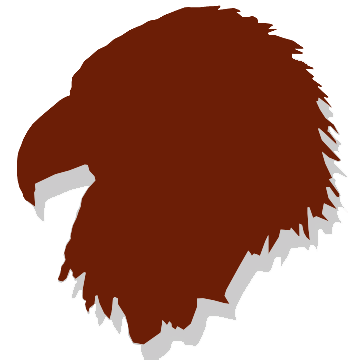 BARN RED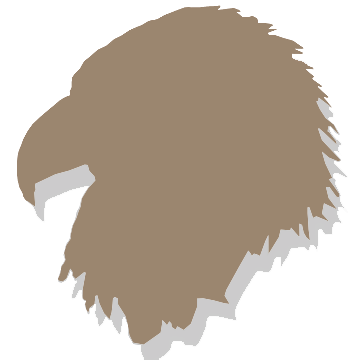 CLAY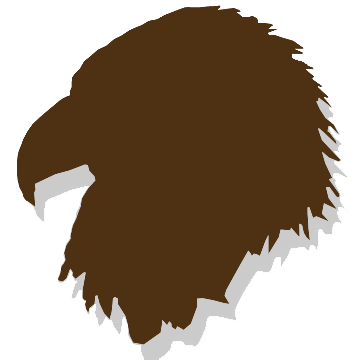 EARTH BROWN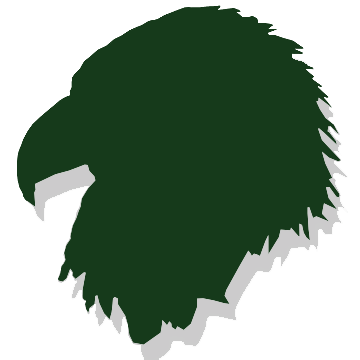 EVERGREEN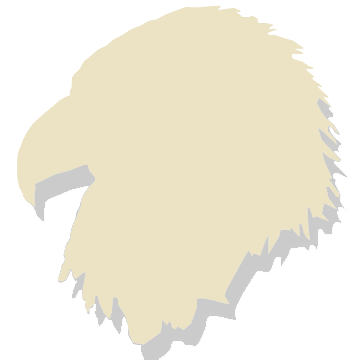 PEBBLE BEIGE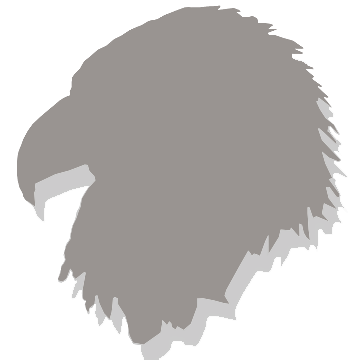 PEWTER GRAY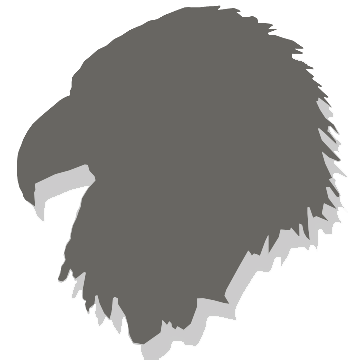 QUAKER GRAY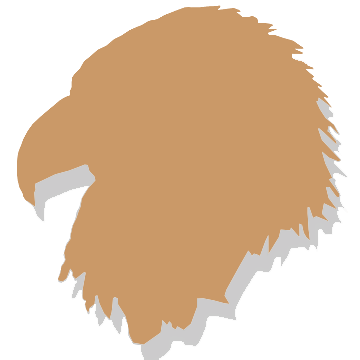 RAWHIDE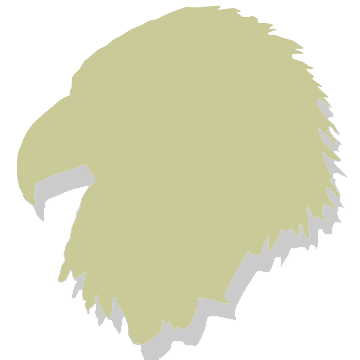 SANDSTONE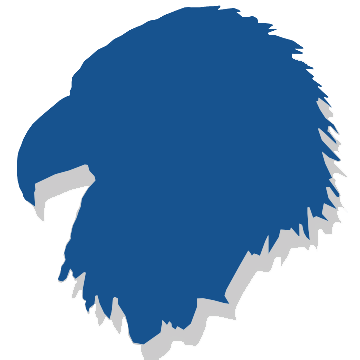 ROYAL BLUE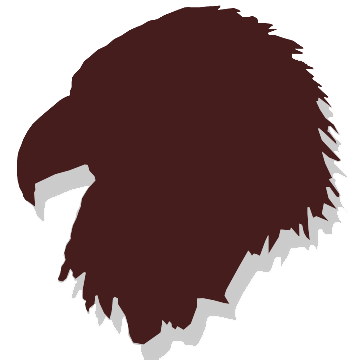 BURGUNDY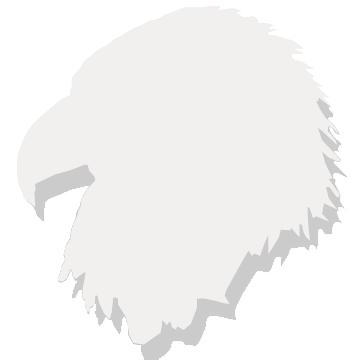 WHITE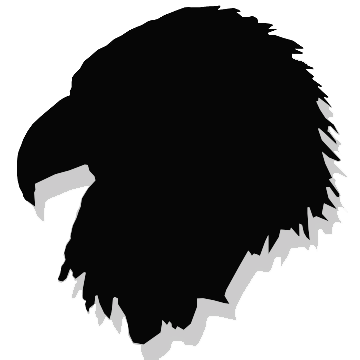 BLACK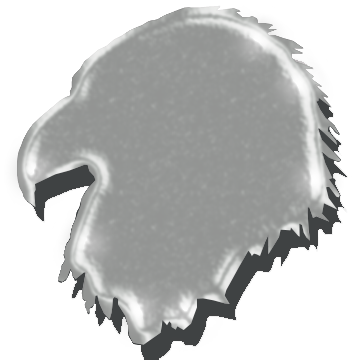 GALVALUME